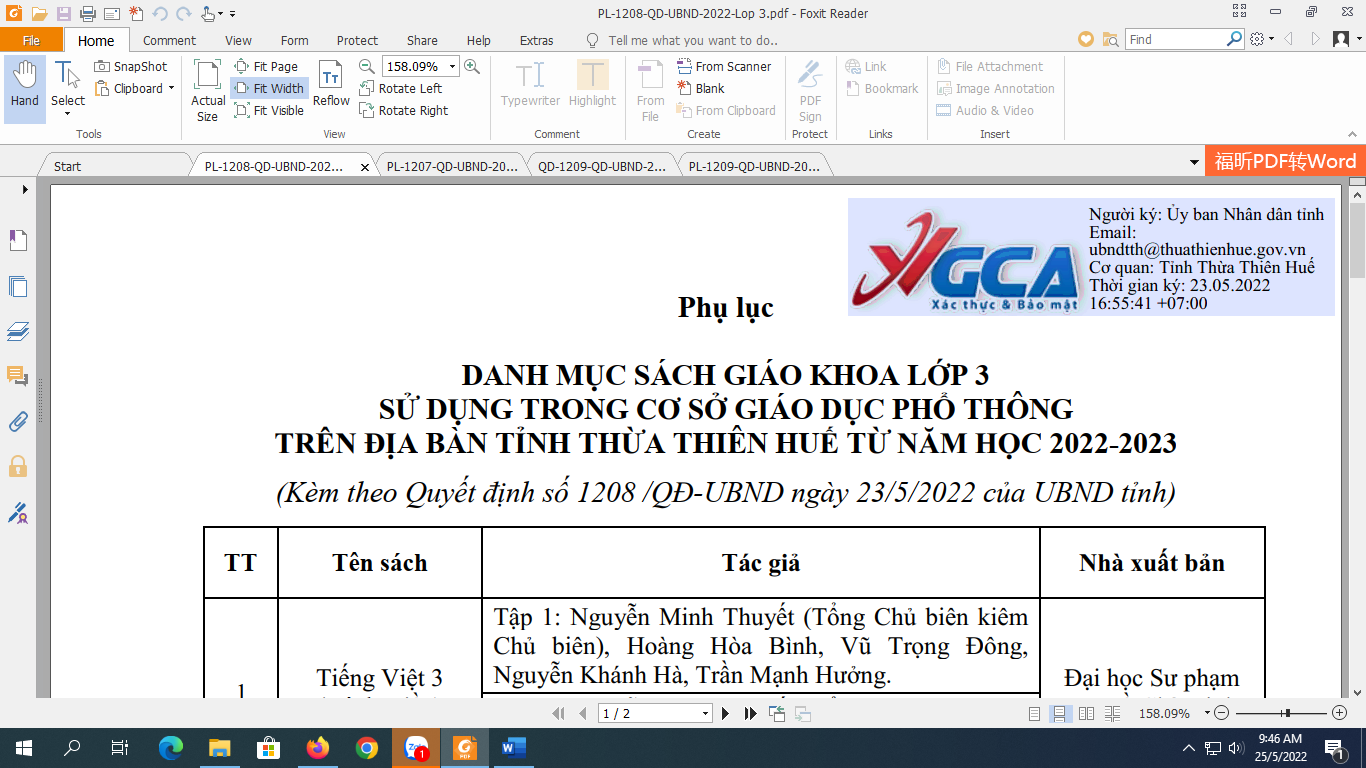 DANH MỤC SÁCH GIÁO KHOA LỚP 3SỬ DỤNG TRONG TRƯỜNG TIỂU HỌC TRÊN ĐỊA BÀN TỈNH THỪA THIÊN HUẾ TỪ NĂM HỌC 2022-2023(Kèm theo Quyết định số           /QĐ-UBND ngày         /5/2022 của UBND tỉnh)*Danh mục này có 15 cuốn sách giáo khoa lớp 3./.TTTên sáchTác giả Nhà xuất bảnTiếng Việt 3 (Cánh Diều)Tập 1: Nguyễn Minh Thuyết (Tổng Chủ biên kiêm Chủ biên), Hoàng Hòa Bình, Vũ Trọng Đông, Nguyễn Khánh Hà, Trần Mạnh Hưởng.Đại học Sư phạm TP Hồ Chí MinhTiếng Việt 3 (Cánh Diều)Tập 2: Nguyễn Minh Thuyết (Tổng Chủ biên kiêm Chủ biên), Chu Thị Thủy An, Đỗ Thu Hà, Trần Mạnh Hưởng, Đặng Kim Nga, Lê Hữu Tỉnh.Đại học Sư phạm TP Hồ Chí MinhTiếng Việt 3 (Kết nối tri thức với cuộc sống)Tập 1: Bùi Mạnh Hùng (Tổng Chủ biên), Trần Thị Hiền Lương (Chủ biên), Đỗ Hồng Dương, Nguyễn Thị Kim Oanh, Trần Kim Phượng.Giáo dục Việt NamTiếng Việt 3 (Kết nối tri thức với cuộc sống)Tập 2: Bùi Mạnh Hùng (Tổng Chủ biên), Trần Thị Hiền Lương (Chủ biên), Lê Thị Lan Anh, Nguyễn Lê Hằng, Vũ Thị Lan, Đặng Thị Hảo Tâm.Giáo dục Việt NamToán 3(Cánh Diều)Đỗ Đức Thái (Tổng Chủ biên), Đỗ Tiến Đạt (Chủ biên), Nguyễn Hoài Anh, Trần Thuý Ngà, Nguyễn Thị Thanh Sơn.Đại học Sư phạmToán 3(Kết nối tri thức với cuộc sống)Hà Huy Khoái (Tổng Chủ biên), Lê Anh Vinh (Chủ biên), Nguyễn Áng, Vũ Văn Dương, Nguyễn Minh Hải, Hoàng Quế Hường, Bùi Bá Mạnh.Giáo dục Việt NamTự nhiên và Xã hội 3 (Cánh Diều)Mai Sỹ Tuấn (Tổng Chủ biên), Bùi Phương Nga (Chủ biên), Phùng Thanh Huyền, Nguyễn Tuyết Nga, Lương Việt Thái.Đại học Sư phạmHoạt động trải nghiệm 3 (Cánh Diều)Nguyễn Dục Quang (Tổng Chủ biên), Phạm Quang Tiệp (Chủ biên), Nguyễn Thị Thu Hằng, Ngô Quang Quế.Đại học Sư phạm TP Hồ Chí MinhTiếng Anh 3 (i-Learn Smart Start)Võ Đại Phúc (Tổng Chủ biên kiêm Chủ biên), Nguyễn Thị Ngọc Quyên, Đặng Đỗ Thiên Thanh, Lê Thị Tuyết Minh, Huỳnh Tuyết Mai, Nguyễn Thụy Uyên Sa.Đại học Sư phạm TP Hồ Chí MinhTiếng Anh 3 (Global Success)Hoàng Văn Vân (Tổng Chủ biên), Phan Hà (Chủ biên), Nguyễn Thị Hải Hà, Đỗ Thị Ngọc Hiền, Đào Ngọc Lộc, Trần Hương Quỳnh, Nguyễn Quốc Tuấn.Giáo dục Việt NamGiáo dụcThể chất 3 (Cánh Diều)Lưu Quang Hiệp (Tổng Chủ biên), Nguyễn Hữu Hùng (Chủ biên), Nguyễn Thành Long, Phạm Đức Toàn, Vũ Thị Mai Phương.Đại học Sư phạmTin học 3(Cánh Diều)Hồ Sĩ Đàm (Tổng Chủ biên), Nguyễn Thanh Thủy (Chủ biên), Hồ Cẩm Hà, Nguyễn Chí Trung, Kiều Phương Thùy.Đại học Sư phạmÂm nhạc 3(Cánh Diều)Lê Anh Tuấn (Tổng Chủ biên kiêm Chủ biên), Tạ Hoàng Mai Anh, Nguyễn Thị Quỳnh Mai.Đại học Sư phạm TP Hồ Chí MinhÂm nhạc 3(Kết nối tri thức với cuộc sống)Hoàng Long, Đỗ Thị Minh Chính (đồng Tổng Chủ biên), Nguyễn Thị Thanh Bình (Chủ biên), Mai Linh Chi, Nguyễn Thị Nga, Đặng Khánh Nhật.Giáo dục Việt NamMĩ thuật 3 (Chân trời sáng tạo - Bản 1)Nguyễn Thị Nhung (Tổng Chủ biên), Nguyễn Tuấn Cường, Nguyễn Hồng Ngọc (đồng Chủ biên), Lương Thanh Khiết, Nguyễn Ánh Phương Nam, Võ Thị Nguyên, Phạm Văn Thuận.Giáo dục Việt NamĐạo đức 3 (Cánh Diều)Nguyễn Thị Mỹ Lộc (Tổng Chủ biên), Đỗ Tất Thiên (Chủ biên), Nguyễn Chung Hải, Ngô Vũ Thu Hằng, Nguyễn Thanh Huân, Huỳnh Tông Quyền, Nguyễn Thị Hàn Thy.Đại học Sư phạm TPHồ Chí MinhCông nghệ 3(Cánh Diều)Nguyễn Trọng Khanh (Tổng Chủ biên), Hoàng Đình Long (Chủ biên), Nhữ Thị Việt Hoa, Nguyễn Thị Mai Lan.Đại học Sư phạm TPHồ Chí Minh